ZAKŁAD GOSPODARKI KOMUNALNEJ I USŁUG WODNYCH SP. Z O.O. 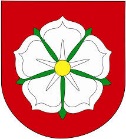                   HARMONOGRAM WYWOZU ODPADÓW Zakład Gospodarki Komunalnej i Usług Wodnych Sp. z o.o. , ul. Przemysłowa 5, 62-410 Zagórów, tel. kontaktowy: 63 27 48 128, email: zgk_umg@zagorow.plUWAGI DO HARMONOGRAMU:- Pojemniki oraz worki z odpadami należy wystawiać przed posesję do godz. 7.00 w dniu planowanego odbioru.- Niezgłoszenie reklamacji do następnego dnia roboczego po planowanym odbiorze oznacza wywiązanie się firmy komunalnej z realizacji usługi.-PRZYPOMINAMY O OZNACZENIU KOSZY NUMERAMI POSESJI -APELUJEMY O PRZESTRZEGANIE ZADEKLAROWNEJ SEGREGACJIZAKŁAD GOSPODARKI KOMUNALNEJ I USŁUG WODNYCH SP. Z O.O.                  HARMONOGRAM WYWOZU ODPADÓW Zakład Gospodarki Komunalnej i Usług Wodnych Sp. z o.o. , ul. Przemysłowa 5, 62-410 Zagórów, tel. kontaktowy: 63 27 48 128, email: zgk_umg@zagorow.plUWAGI DO HARMONOGRAMU:- Pojemniki oraz worki z odpadami należy wystawiać przed posesję do godz. 7.00 w dniu planowanego odbioru.- Niezgłoszenie reklamacji do następnego dnia roboczego po planowanym odbiorze oznacza wywiązanie się firmy komunalnej z realizacji usługi.PRZYPOMINAMY O OZNACZENIU KOSZY NUMERAMI POSESJI -APELUJEMY O PRZESTRZEGANIE ZADEKLAROWNEJ SEGREGACJIZAKŁAD GOSPODARKI KOMUNALNEJ I USŁUG WODNYCH SP. Z O.O.                               HARMONOGRAM WYWOZU ODPADÓW Zakład Gospodarki Komunalnej i Usług Wodnych Sp. z o.o. , ul. Przemysłowa 5, 62-410 Zagórów, tel. kontaktowy: 63 27 48 128, email: zgk_umg@zagorow.plUWAGI DO HARMONOGRAMU:- Pojemniki oraz worki z odpadami należy wystawiać przed posesję do godz. 7.00 w dniu planowanego odbioru.- Niezgłoszenie reklamacji do następnego dnia roboczego po planowanym odbiorze oznacza wywiązanie się firmy komunalnej z realizacji usługi.PRZYPOMINAMY O OZNACZENIU KOSZY NUMEREM POSESJI -APELUJEMY O PRZESTRZEGANIE ZADEKLAROWNEJ SEGREGACJIZAKŁAD GOSPODARKI KOMUNALNEJ I USŁUG WODNYCH SP. Z O.O.                               HARMONOGRAM WYWOZU ODPADÓW Zakład Gospodarki Komunalnej i Usług Wodnych Sp. z o.o. , ul. Przemysłowa 5, 62-410 Zagórów, tel. kontaktowy: 63 27 48 128, email: zgk_umg@zagorow.plUWAGI DO HARMONOGRAMU:- Pojemniki oraz worki z odpadami należy wystawiać przed posesję do godz. 7.00 w dniu planowanego odbioru.- Niezgłoszenie reklamacji do następnego dnia roboczego po planowanym odbiorze oznacza wywiązanie się firmy komunalnej z realizacji usługi.PRZYPOMINAMY O OZNACZENIU KOSZY NUMEREM POSESJI -APELUJEMY O PRZESTRZEGANIE ZADEKLAROWNEJ SEGREGACJIZAKŁAD GOSPODARKI KOMUNALNEJ I USŁUG WODNYCH SP. Z O.O.                  HARMONOGRAM WYWOZU ODPADÓW Zakład Gospodarki Komunalnej i Usług Wodnych Sp. z o.o., ul. Przemysłowa 5, 62-410 Zagórów, tel. kontaktowy: 63 27 48 128, email: zgk_umg@zagorow.plUWAGI DO HARMONOGRAMU:- Pojemniki oraz worki z odpadami należy wystawiać przed posesję do godz. 7.00 w dniu planowanego odbioru.- Niezgłoszenie reklamacji do następnego dnia roboczego po planowanym odbiorze oznacza wywiązanie się firmy komunalnej z realizacji usługi.PRZYPOMINAMY O OZNACZENIU KOSZY NUMEREM POSESJI -APELUJEMY O PRZESTRZEGANIE ZADEKLAROWNEJ SEGREGACJIZAKŁAD GOSPODARKI KOMUNALNEJ I USŁUG WODNYCH SP. Z O.O.HARMONOGRAM WYWOZU ODPADÓWZakład Gospodarki Komunalnej i Usług Wodnych Sp. z o.o., ul. Przemysłowa 5, 62-410 Zagórów, tel. kontaktowy: 63 27 48 128, email: zgk_umg@zagorow.plUWAGI DO HARMONOGRAMU:- Pojemniki oraz worki z odpadami należy wystawiać przed posesję do godz. 7.00 w dniu planowanego odbioru.- Niezgłoszenie reklamacji do następnego dnia roboczego po planowanym odbiorze oznacza wywiązanie się firmy komunalnej z realizacji usługi.PRZYPOMINAMY O OZNACZENIU KOSZY NUMEREM POSESJI -APELUJEMY O PRZESTRZEGANIE ZADEKLAROWNEJ SEGREGACJIZAKŁAD GOSPODARKI KOMUNALNEJ I USŁUG WODNYCH SP. Z O.O.                  HARMONOGRAM WYWOZU ODPADÓW Zakład Gospodarki Komunalnej i Usług Wodnych Sp. z o.o., ul. Przemysłowa 5, 62-410 Zagórów, tel. kontaktowy: 63 27 48 128, email: zgk_umg@zagorow.plUWAGI DO HARMONOGRAMU:- Pojemniki oraz worki z odpadami należy wystawiać przed posesję do godz. 7.00 w dniu planowanego odbioru.- Niezgłoszenie reklamacji do następnego dnia roboczego po planowanym odbiorze oznacza wywiązanie się firmy komunalnej z realizacji usługi.PRZYPOMINAMY O OZNACZENIU KOSZY NUMEREM POSESJI -APELUJEMY O PRZESTRZEGANIE ZADEKLAROWNEJ SEGREGACJIZAKŁAD GOSPODARKI KOMUNALNEJ I USŁUG WODNYCH SP.Z O.O.                  HARMONOGRAM WYWOZU ODPADÓW Zakład Gospodarki Komunalnej i Usług Wodnych Sp. z o.o., ul. Przemysłowa 5, 62-410 Zagórów, tel. kontaktowy: 63 27 48 128, email: zgk_umg@zagorow.plUWAGI DO HARMONOGRAMU:- Pojemniki oraz worki z odpadami należy wystawiać przed posesję do godz. 7.00 w dniu planowanego odbioru.- Niezgłoszenie reklamacji do następnego dnia roboczego po planowanym odbiorze oznacza wywiązanie się firmy komunalnej z realizacji usługi. PRZYPOMINAMY O OZNACZENIU KOSZY NUMEREM POSESJI -APELUJEMY O PRZESTRZEGANIE ZADEKLAROWNEJ SEGREGACJIZAKŁAD GOSPODARKI KOMUNALNEJ I USŁUG WODNYCH SP. Z O.O.                  HARMONOGRAM WYWOZU ODPADÓW Zakład Gospodarki Komunalnej i Usług Wodnych Sp. z o.o., ul. Przemysłowa 5, 62-410 Zagórów, tel. kontaktowy: 63 27 48 128, email: zgk_umg@zagorow.plUWAGI DO HARMONOGRAMU:- Pojemniki oraz worki z odpadami należy wystawiać przed posesję do godz. 7.00 w dniu planowanego odbioru.- Niezgłoszenie reklamacji do następnego dnia roboczego po planowanym odbiorze oznacza wywiązanie się firmy komunalnej z realizacji usługi. PRZYPOMINAMY O OZNACZENIU KOSZY NUMEREM POSESJI -APELUJEMY O PRZESTRZEGANIE ZADEKLAROWNEJ SEGREGACJIZAKŁAD GOSPODARKI KOMUNALNEJ I USŁUG WODNYCH SP. Z O.O.                  HARMONOGRAM WYWOZU ODPADÓW Zakład Gospodarki Komunalnej i Usług Wodnych Sp. z o.o., ul. Przemysłowa 5, 62-410 Zagórów, tel. kontaktowy: 63 27 48 128, email: zgk_umg@zagorow.plUWAGI DO HARMONOGRAMU:- Pojemniki oraz worki z odpadami należy wystawiać przed posesję do godz. 7.00 w dniu planowanego odbioru.- Niezgłoszenie reklamacji do następnego dnia roboczego po planowanym odbiorze oznacza wywiązanie się firmy komunalnej z realizacji usługi.PRZYPOMINAMY O OZNACZENIU KOSZY NUMEREM POSESJI -APELUJEMY O PRZESTRZEGANIE ZADEKLAROWNEJ SEGREGACJIZAKŁAD GOSPODARKI KOMUNALNEJ I USŁUG WODNYCH SP. Z O.O.                               HARMONOGRAM WYWOZU ODPADÓW Zakład Gospodarki Komunalnej i Usług Wodnych Sp. z o.o. , ul. Przemysłowa 5, 62-410 Zagórów, tel. kontaktowy: 63 27 48 128, email: zgk_umg@zagorow.plUWAGI DO HARMONOGRAMU:- Pojemniki oraz worki z odpadami należy wystawiać przed posesję do godz. 7.00 w dniu planowanego odbioru.- Niezgłoszenie reklamacji do następnego dnia roboczego po planowanym odbiorze oznacza wywiązanie się firmy komunalnej z realizacji usługi.PRZYPOMINAMY O OZNACZENIU KOSZY NUMEREM POSESJI -APELUJEMY O PRZESTRZEGANIE ZADEKLAROWNEJ SEGREGACJITRASA IMiejscowości: IMIELNO, BUKOWE, ŁOMÓW, ANIELEWO, HUTA ŁUKOMSKA, GRĄDZEŃMiejscowości: IMIELNO, BUKOWE, ŁOMÓW, ANIELEWO, HUTA ŁUKOMSKA, GRĄDZEŃMiejscowości: IMIELNO, BUKOWE, ŁOMÓW, ANIELEWO, HUTA ŁUKOMSKA, GRĄDZEŃMiejscowości: IMIELNO, BUKOWE, ŁOMÓW, ANIELEWO, HUTA ŁUKOMSKA, GRĄDZEŃMiejscowości: IMIELNO, BUKOWE, ŁOMÓW, ANIELEWO, HUTA ŁUKOMSKA, GRĄDZEŃRodzaj odpaduKWIECIEŃMAJCZERWIECLIPIECSIERPIEŃZMIESZANE01 , 2104 , 2109 , 2308 , 2109 , 23BIOODPADY13 , 3013 , 2418 , 2812 , 2617 , 30POPIÓŁ1414 ---PLASTIK0606010203PAPIER1414110910SZKŁO1414110910TRASA IIMiejscowości: KOSZELEWSKA ŁĄKA, SMOLENIEC, MYSZAKÓW, MYSZAKÓWEK,  ADAMIERZ, ŁUKOM.Miejscowości: KOSZELEWSKA ŁĄKA, SMOLENIEC, MYSZAKÓW, MYSZAKÓWEK,  ADAMIERZ, ŁUKOM.Miejscowości: KOSZELEWSKA ŁĄKA, SMOLENIEC, MYSZAKÓW, MYSZAKÓWEK,  ADAMIERZ, ŁUKOM.Miejscowości: KOSZELEWSKA ŁĄKA, SMOLENIEC, MYSZAKÓW, MYSZAKÓWEK,  ADAMIERZ, ŁUKOM.Miejscowości: KOSZELEWSKA ŁĄKA, SMOLENIEC, MYSZAKÓW, MYSZAKÓWEK,  ADAMIERZ, ŁUKOM.Rodzaj odpaduKWIECIEŃMAJCZERWIECLIPIECSIERPIEŃZMIESZANE01 , 2104 , 2109 , 2308 , 2109 , 23BIOODPADY12 , 2912 , 2507 , 2106 , 1905 , 18POPIÓŁ1414---PLASTIK0707010203PAPIER1414110910SZKŁO1414110910TRASA III - BMiejscowości: WRĄBCZYN, WRĄBCZYN GÓRSKIMiejscowości: WRĄBCZYN, WRĄBCZYN GÓRSKIMiejscowości: WRĄBCZYN, WRĄBCZYN GÓRSKIMiejscowości: WRĄBCZYN, WRĄBCZYN GÓRSKIMiejscowości: WRĄBCZYN, WRĄBCZYN GÓRSKIRodzaj odpaduKWIECIEŃMAJCZERWIECLIPIECSIERPIEŃZMIESZANE06 , 2306 , 3111 , 2515 , 2912 , 24BIOODPADY12 , 2912 , 2507 , 2106 , 1905 , 18POPIÓŁ1917---PLASTIK0104040504PAPIER1519161411SZKŁO1519161411TRASA IIIMiejscowości: KOŚCIOŁKÓW, DŁUGA GÓRKA, KIRCHOL, DRZEWCEMiejscowości: KOŚCIOŁKÓW, DŁUGA GÓRKA, KIRCHOL, DRZEWCEMiejscowości: KOŚCIOŁKÓW, DŁUGA GÓRKA, KIRCHOL, DRZEWCEMiejscowości: KOŚCIOŁKÓW, DŁUGA GÓRKA, KIRCHOL, DRZEWCEMiejscowości: KOŚCIOŁKÓW, DŁUGA GÓRKA, KIRCHOL, DRZEWCERodzaj odpaduKWIECIEŃMAJCZERWIECLIPIECSIERPIEŃZMIESZANE01 , 2104 , 2109 , 2308 , 2109 , 23BIOODPADY12 , 2912 , 2507 , 2106 , 1905 , 18POPIÓŁ1414---PLASTIK0104040504PAPIER1519161411SZKŁO1519161411TRASA IVMiejscowości: MARIANTÓW, SZETLEW, PODBIEL, TRĄBCZYN, TRĄBCZYN DWORSKIMiejscowości: MARIANTÓW, SZETLEW, PODBIEL, TRĄBCZYN, TRĄBCZYN DWORSKIMiejscowości: MARIANTÓW, SZETLEW, PODBIEL, TRĄBCZYN, TRĄBCZYN DWORSKIMiejscowości: MARIANTÓW, SZETLEW, PODBIEL, TRĄBCZYN, TRĄBCZYN DWORSKIMiejscowości: MARIANTÓW, SZETLEW, PODBIEL, TRĄBCZYN, TRĄBCZYN DWORSKIRodzaj odpaduKWIECIEŃMAJCZERWIECLIPIECSIERPIEŃZMIESZANE02 , 2705 , 2710 , 2409 , 2210 , 25BIOODPADY12 , 2912 , 2507 , 2106 , 1905 , 18POPIÓŁ1519---PLASTIK0205040504PAPIER1519161411SZKŁO1519161411TRASA VMiejscowości: AUGUSTYNÓW, MICHALINÓW OLEŚNICKI, WŁODZIMIRÓW, OSINY, TRĄBCZYN B, WINCENTOWO, ŁAZY, NOWA WIEŚ, PRZYBYSŁAW, ZALESIEMiejscowości: AUGUSTYNÓW, MICHALINÓW OLEŚNICKI, WŁODZIMIRÓW, OSINY, TRĄBCZYN B, WINCENTOWO, ŁAZY, NOWA WIEŚ, PRZYBYSŁAW, ZALESIEMiejscowości: AUGUSTYNÓW, MICHALINÓW OLEŚNICKI, WŁODZIMIRÓW, OSINY, TRĄBCZYN B, WINCENTOWO, ŁAZY, NOWA WIEŚ, PRZYBYSŁAW, ZALESIEMiejscowości: AUGUSTYNÓW, MICHALINÓW OLEŚNICKI, WŁODZIMIRÓW, OSINY, TRĄBCZYN B, WINCENTOWO, ŁAZY, NOWA WIEŚ, PRZYBYSŁAW, ZALESIEMiejscowości: AUGUSTYNÓW, MICHALINÓW OLEŚNICKI, WŁODZIMIRÓW, OSINY, TRĄBCZYN B, WINCENTOWO, ŁAZY, NOWA WIEŚ, PRZYBYSŁAW, ZALESIERodzaj odpaduKWIECIENMAJCZERWIECLIPIECSIERPIEŃZMIESZANE02 , 2705 , 2710 , 2409 , 2210 , 25BIOODPADY12 , 2912 , 2508 , 2207 , 2006 , 19POPIÓŁ1519---PLASTIK0910020102PAPIER0818151313SZKŁO0818151313TRASA VI - AMiejscowości: OLEŚNICA, OLEŚNICA FOLWARKMiejscowości: OLEŚNICA, OLEŚNICA FOLWARKMiejscowości: OLEŚNICA, OLEŚNICA FOLWARKMiejscowości: OLEŚNICA, OLEŚNICA FOLWARKMiejscowości: OLEŚNICA, OLEŚNICA FOLWARKMiejscowości: OLEŚNICA, OLEŚNICA FOLWARKRodzaj odpaduRodzaj odpaduKWIECIENMAJCZERWIECLIPIECSIERPIEŃZMIESZANEZMIESZANE08 , 2210 , 2814 , 2913 , 2713 , 26BIOODPADYBIOODPADY12 , 2912 , 2508 , 2207 , 2006 , 19POPIÓŁPOPIÓŁ2018---PLASTIKPLASTIK918020102PAPIERPAPIER0818151313SZKŁOSZKŁO0818151313TRASA VIMiejscowości: STAWISKO, GRABINA, ŁAZIŃSK I, ŁAZIŃSK II, MICHALINÓW TRĄBCZYŃSKI.Miejscowości: STAWISKO, GRABINA, ŁAZIŃSK I, ŁAZIŃSK II, MICHALINÓW TRĄBCZYŃSKI.Miejscowości: STAWISKO, GRABINA, ŁAZIŃSK I, ŁAZIŃSK II, MICHALINÓW TRĄBCZYŃSKI.Miejscowości: STAWISKO, GRABINA, ŁAZIŃSK I, ŁAZIŃSK II, MICHALINÓW TRĄBCZYŃSKI.Miejscowości: STAWISKO, GRABINA, ŁAZIŃSK I, ŁAZIŃSK II, MICHALINÓW TRĄBCZYŃSKI.Miejscowości: STAWISKO, GRABINA, ŁAZIŃSK I, ŁAZIŃSK II, MICHALINÓW TRĄBCZYŃSKI.Rodzaj odpaduRodzaj odpaduKWIECIEŃMAJCZERWIECLIPIECSIERPIEŃZMIESZANEZMIESZANE7 , 287 , 2615 , 3014 , 2811 , 27 BIOODPADYBIOODPADY12 , 2912 , 258 , 227 , 20 6 , 19POPIÓŁPOPIÓŁ1519---PLASTIKPLASTIK918212PAPIERPAPIER818151313SZKŁOSZKŁO818151313TRASA VIIMiejscowości: STANISŁAWÓW, SZETLEWEK, KOPOJNO, KOPOJNO PARCELE, CHRUŚCIKI, TARSZEWO, SKOKUM, OLCHOWOMiejscowości: STANISŁAWÓW, SZETLEWEK, KOPOJNO, KOPOJNO PARCELE, CHRUŚCIKI, TARSZEWO, SKOKUM, OLCHOWOMiejscowości: STANISŁAWÓW, SZETLEWEK, KOPOJNO, KOPOJNO PARCELE, CHRUŚCIKI, TARSZEWO, SKOKUM, OLCHOWOMiejscowości: STANISŁAWÓW, SZETLEWEK, KOPOJNO, KOPOJNO PARCELE, CHRUŚCIKI, TARSZEWO, SKOKUM, OLCHOWOMiejscowości: STANISŁAWÓW, SZETLEWEK, KOPOJNO, KOPOJNO PARCELE, CHRUŚCIKI, TARSZEWO, SKOKUM, OLCHOWOMiejscowości: STANISŁAWÓW, SZETLEWEK, KOPOJNO, KOPOJNO PARCELE, CHRUŚCIKI, TARSZEWO, SKOKUM, OLCHOWORodzaj odpaduRodzaj odpaduKWIECIEŃMAJCZERWIECLIPIECSIERPIEŃZMIESZANEZMIESZANE7 , 287 , 2615 , 3014 , 2811 , 27BIOODPADYBIOODPADY12 , 2912 , 258 , 227 , 206 , 19POPIÓŁPOPIÓŁ1620-- -PLASTIKPLASTIK917212PAPIERPAPIER1917141512SZKŁOSZKŁO1917141512TRASA VIII - AMiejscowości: ZAGÓRÓW ul. Słupecka, Wymysłów, ul. Łąkowa, ul. Ogrodowa, ul. Okólna, ul. Kilińskiego, ul. Wąska, ul. Kościelna, ul. Zdrojowa, ul. Rybacka, ul. Krzywa, ul. Mały Rynek, ul. Próżna, ul. Plac Szkolny, ul. Wojska Polskiego, ul. Kościuszki, ul. Lidmanowskiego, ul. Kaliska, ul. Przemysłowa, ul. Rolna, ul. Kolejowa, ul. Konińska, ul. Dojazdowa, ul. Targowa, ul. Krótka ul. Duży Rynek, ul. Plac POW, ul. ŚredniaMiejscowości: ZAGÓRÓW ul. Słupecka, Wymysłów, ul. Łąkowa, ul. Ogrodowa, ul. Okólna, ul. Kilińskiego, ul. Wąska, ul. Kościelna, ul. Zdrojowa, ul. Rybacka, ul. Krzywa, ul. Mały Rynek, ul. Próżna, ul. Plac Szkolny, ul. Wojska Polskiego, ul. Kościuszki, ul. Lidmanowskiego, ul. Kaliska, ul. Przemysłowa, ul. Rolna, ul. Kolejowa, ul. Konińska, ul. Dojazdowa, ul. Targowa, ul. Krótka ul. Duży Rynek, ul. Plac POW, ul. ŚredniaMiejscowości: ZAGÓRÓW ul. Słupecka, Wymysłów, ul. Łąkowa, ul. Ogrodowa, ul. Okólna, ul. Kilińskiego, ul. Wąska, ul. Kościelna, ul. Zdrojowa, ul. Rybacka, ul. Krzywa, ul. Mały Rynek, ul. Próżna, ul. Plac Szkolny, ul. Wojska Polskiego, ul. Kościuszki, ul. Lidmanowskiego, ul. Kaliska, ul. Przemysłowa, ul. Rolna, ul. Kolejowa, ul. Konińska, ul. Dojazdowa, ul. Targowa, ul. Krótka ul. Duży Rynek, ul. Plac POW, ul. ŚredniaMiejscowości: ZAGÓRÓW ul. Słupecka, Wymysłów, ul. Łąkowa, ul. Ogrodowa, ul. Okólna, ul. Kilińskiego, ul. Wąska, ul. Kościelna, ul. Zdrojowa, ul. Rybacka, ul. Krzywa, ul. Mały Rynek, ul. Próżna, ul. Plac Szkolny, ul. Wojska Polskiego, ul. Kościuszki, ul. Lidmanowskiego, ul. Kaliska, ul. Przemysłowa, ul. Rolna, ul. Kolejowa, ul. Konińska, ul. Dojazdowa, ul. Targowa, ul. Krótka ul. Duży Rynek, ul. Plac POW, ul. ŚredniaMiejscowości: ZAGÓRÓW ul. Słupecka, Wymysłów, ul. Łąkowa, ul. Ogrodowa, ul. Okólna, ul. Kilińskiego, ul. Wąska, ul. Kościelna, ul. Zdrojowa, ul. Rybacka, ul. Krzywa, ul. Mały Rynek, ul. Próżna, ul. Plac Szkolny, ul. Wojska Polskiego, ul. Kościuszki, ul. Lidmanowskiego, ul. Kaliska, ul. Przemysłowa, ul. Rolna, ul. Kolejowa, ul. Konińska, ul. Dojazdowa, ul. Targowa, ul. Krótka ul. Duży Rynek, ul. Plac POW, ul. ŚredniaMiejscowości: ZAGÓRÓW ul. Słupecka, Wymysłów, ul. Łąkowa, ul. Ogrodowa, ul. Okólna, ul. Kilińskiego, ul. Wąska, ul. Kościelna, ul. Zdrojowa, ul. Rybacka, ul. Krzywa, ul. Mały Rynek, ul. Próżna, ul. Plac Szkolny, ul. Wojska Polskiego, ul. Kościuszki, ul. Lidmanowskiego, ul. Kaliska, ul. Przemysłowa, ul. Rolna, ul. Kolejowa, ul. Konińska, ul. Dojazdowa, ul. Targowa, ul. Krótka ul. Duży Rynek, ul. Plac POW, ul. ŚredniaRodzaj odpaduRodzaj odpaduKWIECIEŃMAJCZERWIECLIPIECSIERPIEŃZMIESZANEZMIESZANE8 , 2210 , 2814 , 2913 , 2713 , 26BIOODPADYBIOODPADY13 , 3013 , 2418 , 2812 , 2617 , 30POPIÓŁPOPIÓŁ2018---PLASTIKPLASTIK1611123PAPIERPAPIER2620171616SZKŁOSZKŁO2620171616TRASA VIII - BMiejscowości: ZAGÓRÓW ul. Berdychów, ul. Topolowa, ul. Gajowa, ul. Zacisze, DZIAŁKI (ul. Klonowa, ul. Kasztanowa, ul. Lipowa, ul. Brzozowa, ul. Wierzbowa, ul. Dębowa, ul. Świerkowa, ul. Akacjowa, ul. Sosnowa), ul. Szubianki, ul. Leśna, ul. Stodolna, ul. Cmentarna, ul. Nowa, ul. Zielona, ul. Piaskowa, ul. Pyzderska, ul. Górna, DZIAŁKI (ul. Wzgórze, ul. Sadowa, ul. Kwiatowa, ul. Wiatrakowa, ul. Wiklinowa, ul. Torfowa, ul. Rzeczna, ul. Solna, ul. WodnaMiejscowości: ZAGÓRÓW ul. Berdychów, ul. Topolowa, ul. Gajowa, ul. Zacisze, DZIAŁKI (ul. Klonowa, ul. Kasztanowa, ul. Lipowa, ul. Brzozowa, ul. Wierzbowa, ul. Dębowa, ul. Świerkowa, ul. Akacjowa, ul. Sosnowa), ul. Szubianki, ul. Leśna, ul. Stodolna, ul. Cmentarna, ul. Nowa, ul. Zielona, ul. Piaskowa, ul. Pyzderska, ul. Górna, DZIAŁKI (ul. Wzgórze, ul. Sadowa, ul. Kwiatowa, ul. Wiatrakowa, ul. Wiklinowa, ul. Torfowa, ul. Rzeczna, ul. Solna, ul. WodnaMiejscowości: ZAGÓRÓW ul. Berdychów, ul. Topolowa, ul. Gajowa, ul. Zacisze, DZIAŁKI (ul. Klonowa, ul. Kasztanowa, ul. Lipowa, ul. Brzozowa, ul. Wierzbowa, ul. Dębowa, ul. Świerkowa, ul. Akacjowa, ul. Sosnowa), ul. Szubianki, ul. Leśna, ul. Stodolna, ul. Cmentarna, ul. Nowa, ul. Zielona, ul. Piaskowa, ul. Pyzderska, ul. Górna, DZIAŁKI (ul. Wzgórze, ul. Sadowa, ul. Kwiatowa, ul. Wiatrakowa, ul. Wiklinowa, ul. Torfowa, ul. Rzeczna, ul. Solna, ul. WodnaMiejscowości: ZAGÓRÓW ul. Berdychów, ul. Topolowa, ul. Gajowa, ul. Zacisze, DZIAŁKI (ul. Klonowa, ul. Kasztanowa, ul. Lipowa, ul. Brzozowa, ul. Wierzbowa, ul. Dębowa, ul. Świerkowa, ul. Akacjowa, ul. Sosnowa), ul. Szubianki, ul. Leśna, ul. Stodolna, ul. Cmentarna, ul. Nowa, ul. Zielona, ul. Piaskowa, ul. Pyzderska, ul. Górna, DZIAŁKI (ul. Wzgórze, ul. Sadowa, ul. Kwiatowa, ul. Wiatrakowa, ul. Wiklinowa, ul. Torfowa, ul. Rzeczna, ul. Solna, ul. WodnaMiejscowości: ZAGÓRÓW ul. Berdychów, ul. Topolowa, ul. Gajowa, ul. Zacisze, DZIAŁKI (ul. Klonowa, ul. Kasztanowa, ul. Lipowa, ul. Brzozowa, ul. Wierzbowa, ul. Dębowa, ul. Świerkowa, ul. Akacjowa, ul. Sosnowa), ul. Szubianki, ul. Leśna, ul. Stodolna, ul. Cmentarna, ul. Nowa, ul. Zielona, ul. Piaskowa, ul. Pyzderska, ul. Górna, DZIAŁKI (ul. Wzgórze, ul. Sadowa, ul. Kwiatowa, ul. Wiatrakowa, ul. Wiklinowa, ul. Torfowa, ul. Rzeczna, ul. Solna, ul. WodnaMiejscowości: ZAGÓRÓW ul. Berdychów, ul. Topolowa, ul. Gajowa, ul. Zacisze, DZIAŁKI (ul. Klonowa, ul. Kasztanowa, ul. Lipowa, ul. Brzozowa, ul. Wierzbowa, ul. Dębowa, ul. Świerkowa, ul. Akacjowa, ul. Sosnowa), ul. Szubianki, ul. Leśna, ul. Stodolna, ul. Cmentarna, ul. Nowa, ul. Zielona, ul. Piaskowa, ul. Pyzderska, ul. Górna, DZIAŁKI (ul. Wzgórze, ul. Sadowa, ul. Kwiatowa, ul. Wiatrakowa, ul. Wiklinowa, ul. Torfowa, ul. Rzeczna, ul. Solna, ul. WodnaRodzaj odpaduRodzaj odpaduKWIECIEŃMAJCZERWIECLIPIECSIERPIEŃZMIESZANEZMIESZANE6 , 236 , 3111 , 2515 , 2912 , 24BIOODPADYBIOODPADY13 , 3013 , 2418 , 2812 , 2617 , 30POPIÓŁPOPIÓŁ1917---PLASTIKPLASTIK1611123PAPIERPAPIER2620171616SZKŁOSZKŁO2620171616